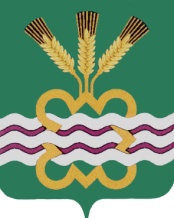 ГЛАВА МУНИЦИПАЛЬНОГО ОБРАЗОВАНИЯ«КАМЕНСКИЙ  ГОРОДСКОЙ ОКРУГ»ПОСТАНОВЛЕНИЕ 04.09.2019										№ 1682п. МартюшОб утверждении порядка принятия решений о заключении концессионных соглашений, соглашений о муниципально-частном партнерстве  от имени муниципального образования «Каменский городской округ» на срок, превышающий срок действия утвержденных лимитов бюджетных обязательств В соответствии с Бюджетным кодексом Российской Федерации, Федеральным законом от 21 июля 2005 года № 115-ФЗ «О концессионных соглашениях», Федеральным законом от 13 июля 2015 года № 224-ФЗ «О государственно-частном партнерстве, муниципально-частном партнерстве в Российской Федерации и внесении изменений в отдельные законодательные акты Российской Федерации», в целях реализации инвестиционных проектов, осуществляемых в рамках концессионных соглашений, соглашений о муниципально-частном партнерстве, руководствуясь  Федеральным законом от  06.10.2003 N 131-ФЗ «Об общих принципах организации местного самоуправления в Российской Федерации, Уставом МО «Каменский городской округ»ПОСТАНОВЛЯЮ:Утвердить Порядок принятия решений о заключении концессионных соглашений, соглашений о муниципально-частном партнерстве от имени муниципального образования «Каменский городской округ» на срок, превышающий срок действия утвержденных лимитов бюджетных обязательств (приложение).Опубликовать данное постановление в газете «Пламя» и разместить на официальном сайте муниципального образования «Каменский городской округ».Контроль исполнения настоящего постановления возложить на заместителя Главы Администрации по экономике и финансам А.Ю. Кошкарова.Глава городского округа   					           	   С.А. БелоусовПорядок принятия решений о заключении концессионных соглашений, соглашений о муниципально-частном партнерстве  от имени муниципального образования «Каменский городской округ» на срок, превышающий срок действия утвержденных лимитов бюджетных обязательств 1. Настоящий Порядок регламентирует процедуру принятия решений о заключении концессионных соглашений, соглашений о муниципально-частном партнерстве от имени муниципального образования на срок, превышающий срок действия утвержденных лимитов бюджетных обязательств.2. Решение Администрации Каменского городского округа о заключении концессионного соглашения, соглашения о муниципально-частном партнерстве от имени муниципального образования на срок, превышающий срок действия утвержденных лимитов бюджетных обязательств, принимается в случае, когда срок создания и (или) реконструкции, объекта концессионного соглашения, соглашения о муниципально-частном партнерстве и срок окупаемости инвестиций, срок обязательств концессионера и (или) концедента по концессионному соглашению, срок обязательств частного партнера или публичного партнера по соглашению о муниципально-частном партнерстве превышает срок действия утвержденных лимитов бюджетных обязательств.3. Концессионные соглашения, соглашения о муниципально-частном партнерстве, концедентом, публичным партнером по которым выступает муниципальное образование, могут быть заключены на срок, превышающий срок действия утвержденных лимитов бюджетных обязательств на основании решения Администрации Каменского городского округа о заключении концессионных соглашений, соглашений о муниципально-частном партнерстве, принимаемых в соответствии с законодательством Российской Федерации о концессионных соглашениях, о муниципально-частном партнерстве, в рамках муниципальных программ муниципального образования на срок и в пределах средств, которые предусмотрены соответствующими мероприятиями указанных программ.В случае если предполагаемый срок действия концессионного соглашения, соглашения о муниципально-частном партнерстве, заключаемого в рамках муниципальной программы муниципального образования в соответствии с настоящим пунктом, превышает срок реализации указанной программы, такое концессионное соглашение, соглашение о муниципально-частном партнерстве может быть заключено на основании решения Администрации Каменского городского округа о заключении концессионного соглашения, соглашения о муниципально-частном партнерстве, принимаемого в соответствии с законодательством Российской Федерации о концессионных соглашениях, о муниципально-частном партнерстве.Годовой предельный объем средств, предусматриваемых на исполнение обязательств по концессионному соглашению, соглашению о муниципально-частном партнерстве за пределами срока действия муниципальных программ муниципального образования, не может превышать годовой объем бюджетных ассигнований, предусмотренных на предоставление субсидий концессионеру, частному партнеру в пределах последнего года реализации муниципальной программы муниципального образования. 5. Решение Администрации Каменского городского округа о заключении концессионного соглашения, соглашения о муниципально-частном партнерстве от имени муниципального образования на срок, превышающий срок действия утвержденных лимитов бюджетных обязательств, принимается в форме постановления Главы городского округа.Утвержден постановлением Главы городского округа от 04.09.2019 г. № 1622«Об утверждении порядка принятия решений о заключении концессионных соглашений, соглашений о муниципально-частном партнерстве  от имени муниципального образования «Каменский городской округ» на срок, превышающий срок действия утвержденных лимитов бюджетных обязательств»